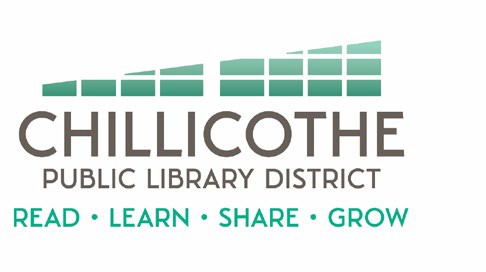 Chillicothe Public LibraryRegular Board of Trustees MeetingTuesday, May 28, 2024 @ 5:30 pmAGENDACall to OrderPublic CommentsApproval of Minutes Approval of BillsTreasurer's ReportDirector's ReportUnfinished BusinessNew BusinessFY25 Meeting Ordinance #2025-01 – actionFY25 Non-Resident Card Resolution #2025-02 – actionFY25 Maintenance Ordinance #2025-03 & Public Notice – actionFY25 Budget – actionTax Levy Increase Resolution – actionAnnexation Resolution - actionRisk Management Policy – actionSuccession Plan – actionCEFCU CD – actionBike Trail IGA - actionAnnouncementsAdjournment